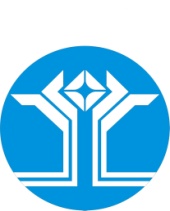 РОССИЙСКАЯ ФЕДЕРАЦИЯ (РОССИЯ)РЕСПУБЛИКА САХА (ЯКУТИЯ)МИРНИНСКИЙ РАЙОНМУНИЦИПАЛЬНОЕ ОБРАЗОВАНИЕ «ПОСЕЛОК АЙХАЛ»АЙХАЛЬСКИЙ ПОСЕЛКОВЫЙ СОВЕТL ПРЕЗИДИУМРЕШЕНИЕО присвоении звания «Почетный гражданин поселка Айхал»Заслушав и обсудив информацию Председателя Айхальского поселкового Совета             С.А. Домброван, руководствуясь Положением о наградах, званиях и поощрениях п. Айхал, утвержденным решением Айхальского поселкового Совета от 27.12.2006 № 15-3, протоколом Комиссии по наградам, Званиям, и поощрениям от 07.06.2017г. № 51, Президиум Айхальского поселкового Совета решил:Информацию о работе Комиссии по наградам, званиям и поощрениям муниципального образования «Поселок Айхал» Мирнинского района Республики Саха (Якутия) принять к сведению.Присвоить звание «Почетный гражданин поселка Айхал» Криулиной Венере Моисеевне - заместителю начальника по культуре АО КСК АК «АЛРОСА»  (ПАО).Настоящее Решение разместить на официальном сайте Администрации МО «Поселок Айхал» (www.мо-айхал.рф).Настоящее решение вступает в силу с момента его подписания.Контроль исполнения настоящего решения возложить на Комиссию по социальным вопросам.07 июня 2017 годаIII-№ 50-8ПредседателяАйхальского поселкового СоветаС.А. Домброван